ОБЗОР ВТОРИЧНОГО РЫНКА ЖИЛОЙ НЕДВИЖИМОСТИ Г. ТЮМЕНИ ЗА АПРЕЛЬ 2019 Г.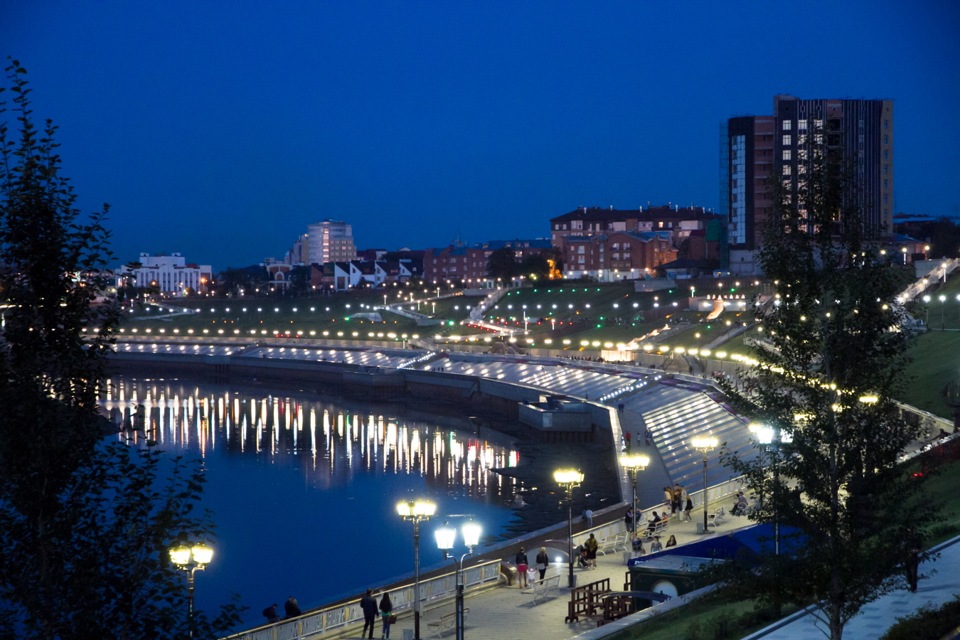 ОСНОВНЫЕ ВЫВОДЫНаибольшим спросом у покупателей в апреле пользовались квартиры в районах Тюменский мкр (наибольший спрос на 1,2-комнатные квартиры); Мыс, Тарманы, Матмасы (1-комнатные квартиры); МЖК (наибольший спрос на 1-комнатные квартиры); Центр: КПД (2-комнатные квартиры); Южный мкр (1,2-комнатные квартиры). Наблюдается рост спроса в районах Тюменский мкр, Мыс, Тарманы, Матмасы и МЖК.Удельная цена предложения составила в апреле 66261 руб. за кв. м (рост на 0,45%), удельная цена продаж - 58807 руб. за кв. мПо сравнению с апрелем прошлого года удельная цена предложения увеличилась на 6260 руб./кв. м (10,43%)Объем предложения за месяц увеличился на 468 квартир и составляет 12384 объектовСредний предпродажный торг в апреле составил 3,07%Средний срок экспозиции проданных в апреле квартир составил 7,7 мес. (рост на 0,4 мес. по сравнению с уровнем прошлого года).Анализ предложения на вторичном рынке г. Тюмени за апрель 2019г.Предложение вторичного рынка жилой недвижимости составило 12384 квартиры (исключая квартиры за чертой города и другие типы: пансионаты, общежития, коммунальные квартиры, а также малоэтажное строительство). По сравнению с прошлым месяцем предложение увеличилось на 468 квартир (+3,93 %). По сравнению с апрелем 2018г. предложение снизилось на 21,29% (3349 квартир).Источник: база компании «Этажи», 2019 г.Рис. 1.1. Структура предложения по размерам квартирВ структуре предложения вторичного рынка за последний месяц не произошло существенных изменений.На вторичном рынке превалировали 1-комнатные квартиры, их объем предложения составил 4456 квартир (36%). Объем предложения 2-комнатных квартир составил 3990 объектов (32,2% вторичного рынка). Доля 3-комнатных квартир составила 25,5% вторичного рынка (3162 квартир). Объем предложения многокомнатных квартир составляет 776 квартир (6,3%).Наибольшее предложение на вторичном рынке сосредоточено в в районе Центр: Драмтеатр – 7,61% (870 квартир), в районе Мыс, Тарманы, Матмасы – 7,5% (предложение составило 857 квартир), в районе Центр: КПД – 7,23% (826 квартир).Источник: база компании «Этажи», 2019 г.Рис. 1.2. Структура предложения по районамАнализ ценовой ситуации на вторичном рынке г. Тюмени за апрель 2019г.Удельная цена предложения в апреле 2019г. составила 66261 руб./кв. м, наблюдается рост на 298 рублей (по сравнению с прошлым месяцем) – 0,45%. За последний год (по сравнению с апрелем 2018 г.) удельная цена предложения выросла на 6260 руб. за квадратный метр (10,43%). Источник: база компании «Этажи», 2019 г.Рис. 2.1. Динамика удельной цены предложенияУдельная цена 1-комнатных квартир составила 71428 рублей за квадратный метр, это на 0,2% больше, чем в прошлом месяце (в денежном эквиваленте это 160 руб.). Удельная цена 2-комнатных квартир составила 67192 руб./кв. м (рост на 98 руб. – 0,2%). 3-комнатные квартиры в апреле имели удельную цену 63908 руб./кв. м (рост на 541 рубль – 0,85%).Удельная цена многокомнатных квартир снизилась на 97 руб. (0,2%) и составила 60694 рубля за квадратный метр.Источник: база компании «Этажи», 2019 г.Рис. 2.2. Удельная цена по размерам квартирВ апреле 2019 лидером по величине удельной цены за кв. м на вторичном рынке Тюмени стал район Европейский мкр, удельная цена которого составила 85953 руб. за квадратный метр, объем предложения в данном районе – 181 квартира.Следующим по величине удельной цены идет Центр: Исторический (85574 руб./кв. м при 550 квартир в предложении) и Центр: Драмтеатр (75815 руб./кв. м, 870 квартир в предложении).Наибольшее снижение цены зафиксировано в районе Утешево (- 2,91%), наибольший рост – в районе Заречный (18,75%)38 из 50 рассматриваемых районов (76%) имеют среднюю цену квадратного метра ниже, чем в среднем по рынку. Источник: база компании «Этажи», 2019 г.Рис. 2.3. Удельная цена по районамАнализ продаж на вторичном рынке г. Тюмени за апрель 2019 г.В структуре продаж апреля в пользу 1-комнатных квартир сделали свой выбор 47,5% покупателей.Доля продаж 2-комнатных квартир составила 30,5%, 3-комнатных – 18,9%. Многокомнатные квартиры предпочли 3,1% покупателей.Удельная цена продажи вторичного жилья в апреле составила 58807 руб. за квадратный метр.Средняя площадь проданных в апреле квартир на вторичном рынке не изменилась и составила 52,8 кв. м (в апреле 2018 года – 53 кв. м).Средний срок экспозиции проданных в апреле квартир составил 7,7 мес. – наблюдается увеличение срока на 0,4 мес. по сравнению с прошлым месяцем и сокращение срока на 2,6 мес. по сравнению с уровнем прошлого года.Средняя полная цена продажи на вторичном рынке составила 3 млн. 23 тыс. рублей (рост на 8 тыс. рублей по сравнению с прошлым месяцем).Источник: база компании «Этажи», 2019 г.Рис. 3.1. Структура продаж по размерам квартирПриложение 1. Числовая пространственно-параметрическая модель вторичного рынка г. Тюмени за апрель 2019 г.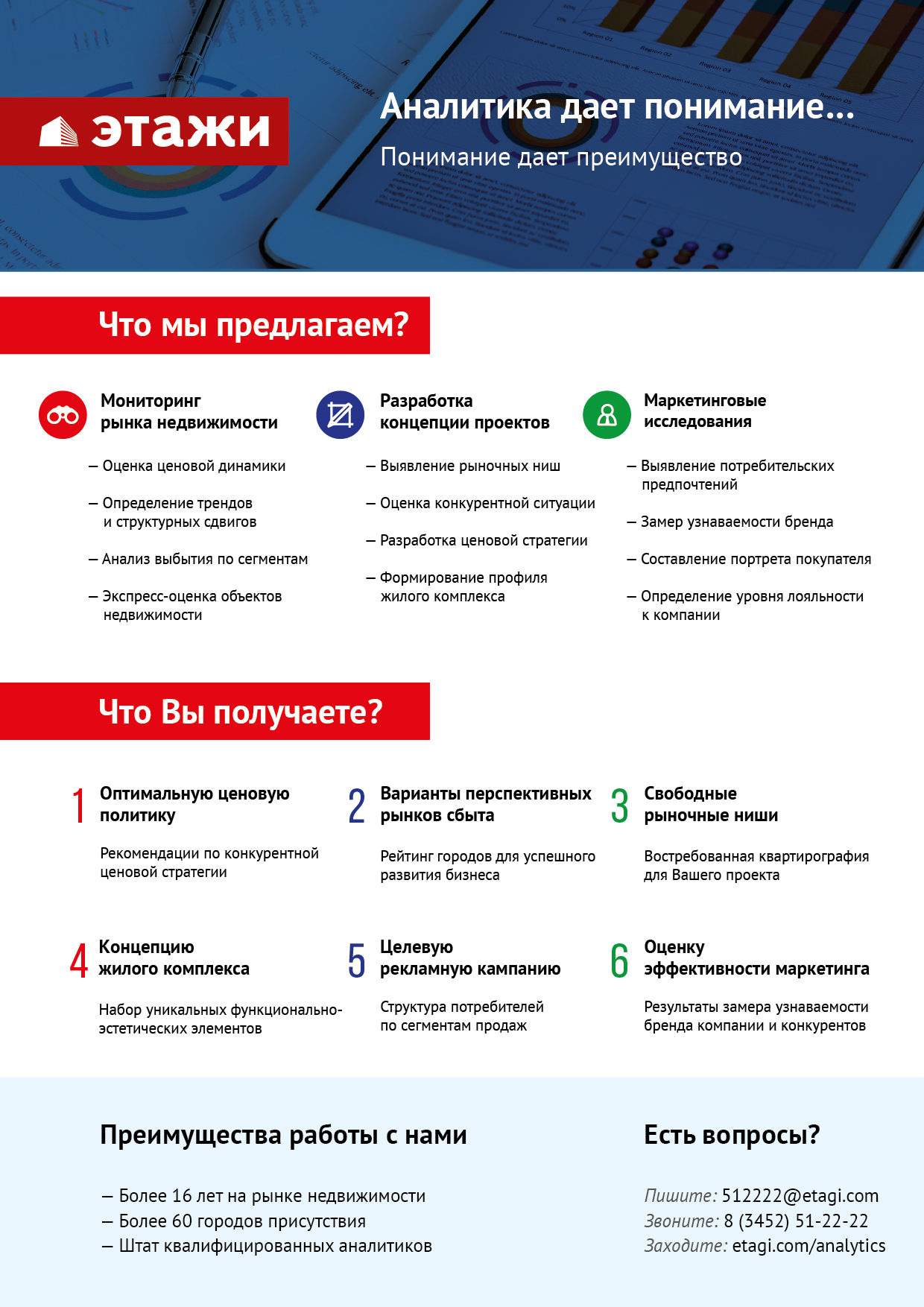 Номер столбцаПоказатель1Объем выборки, шт.2Средняя цена, тыс. руб.3СКО, тыс. руб.4Погрешность, тыс. руб.5Погрешность, %6Минимум, тыс. руб.7Максимум, тыс. руб.8Медиана, тыс. руб.9Средняя площадь, кв. м10СКО, кв. м11Погрешность, кв. м12Погрешность, %13Минимум, кв. м14Максимум, кв. м15Медиана, кв. м16Средневзвешенная, руб./кв. м17СКО, руб./кв. м18Погрешность, руб./кв. м19Погрешность, %20Минимум, руб./кв. м21Максимум, руб./кв. м22Медиана, руб./кв. мКол-во комнтТип домостроения12345678910111213141516171819202122всевсе1238440532327421,080070000350061,2290,50,9173345566261154702780,42514947959265079всекирпичное597744362810731,680070000360065,9320,81,3193345867305167544330,62658847959264935всемонолитное255540352135842,1123426300349754,4240,91,7191974974186146255790,83715919672172680всепанельное368834661252411,2100015000327058,5230,81,3172355459256105293470,62514912222260000всеблочное164357612982035,712008500340054,1203,15,82410154660521917130034,532787130645675081-комнвсе44562730833250,980012000265038,290,30,7171113771428121233630,532680176471703211-комнкирпичное18242810903421,580012000270039,8100,51,2191113870686123905800,832680125806695651-комнмонолитное14412888858451,6123412000280038,5100,51,419753974926122126440,941133176471737501-комнпанельное11302401550331,410005000242035,680,51,31769356749994505620,835000116279670191-комнблочное6126877902047,612005100250033,682,16,1245134799181678043335,432787121311810612-комнвсе399039851515481,2130023500370059,3140,40,7301425767192153004840,729597479592641732-комнкирпичное199540921732781,9130023500385060,2170,81,3311425768030170857651,129597479592648892-комнмонолитное686472714831132,4250012921449063,8120,91,44311861740631548311831,638095196721717912-комнпанельное12553400767431,317506500332055,6100,61,03091526118687894960,833636122222602062-комнблочное54417213913829,218208100400057,382,23,8418056728261747848026,643437130645684453-комнвсе3162535128061001,9165070000470083,7240,91,0352378163908172656141,025149437500589873-комнкирпичное1680577733961662,9165070000509587281,41,6352378366418193889461,426588437500608703-комнмонолитное382656823682433,7295016200600089,5181,82,15516885734131816818622,537159160885701403-комнпанельное106342921059651,5190014900412077150,91,245235705576690125531,025149110236551023-комнблочное373939122540810,425008500360072,4113,75,15010170544271077335916,6370379402751493многокомнвсе776671138172744,12100275005435110,6402,92,60334103606941673212022,03164917985654667многокомнкирпичное478736541383795,12100275006450115,7474,33,745334107636401683415422,43164913719557307многокомнмонолитное4686255378160318,63600263007150119329,58,0511971127247129110867912,04000017985659696многокомнпанельное240516418332374,6275015000460099,8243,13,15717810351727906611732,3342509375050176многокомнблочное1243004562756,436005500429088,274,24,870978948780508630676,3426045738948728